แบบเสนอแผนงาน/โครงการ/กิจกรรม กองทุนหลักประกันสุขภาพ องค์การบริหารส่วนตำบลบางรักเรื่อง ขอเสนอแผนงาน/โครงการ/กิจกรรมโครงการประชาร่วมใจ ขจัดภัยโรคไข้เลือดออกเรียน ประธานกรรมการกองทุนหลักประกันสุขภาพตำบลบางรักด้วย หน่วยงาน/องค์กร/กลุ่มคน ชมรมอสม.ตำบลบางรักมีความประสงค์จะจัดทำแผนงาน/โครงการ/กิจกรรมโครงการประชาร่วมใจ ขจัดภัยโรคไข้เลือดออกในปีงบประมาณ2562เป็นเงิน45,150 บาท โดยมีรายละเอียดแผนงาน/โครงการ/กิจกรรม ดังนี้ส่วนที่ 1 : รายละเอียดแผนงาน/โครงการ/กิจกรรม (สำหรับผู้เสนอแผนงาน/โครงการ/กิจกรรม ลงรายละเอียด)1. หลักการและเหตุผลจากการระบาดของโรคไข้เลือดออกซึ่งมีการติดต่อและพาหะนำโรคคือยุงลายบ้านและยุงลายสวน นโยบายของกระทรวงสาธารณสุขจึงมีการกำหนดให้พื้นที่มีอัตราป่วยด้วยโรคไข้เลือดออกไม่เกิน 50 ต่อแสนประชากร ทั้งนี้พื้นที่ต้องดำเนินการควบคุมโรคไข้เลือดออกทันที่ภายใน 24 ชั่วโมง หลังจากได้รับรายงานและต้องไม่มีผู้ป่วยซ้ำในระยะช่วงวันที่ 15 – 30 ของผู้ป่วยรายแรก ซึ่งถ้ามีจะถือได้ว่าการควบคุมโรคไม่ประสบความสำเร็จ   การป้องกันโรคในพื้นที่โดยการกำจัดแหล่งเพาะพันธ์ยุงลายและกำจัดยุงลาย เพื่อจะลดพาหะนำโรคให้น้อยลง  ทำให้การระบาดของโรคไข้เลือดออกสามารถที่จะควบคุมได้ง่าย	จากข้อมูลทางด้านระบาดวิทยาในปี 2561มีผู้ป่วยด้วยโรคไข้เลือดออกทั่วประเทศ จำนวน 76,936 ราย อัตราป่วย 116.46 ต่อแสนประชากร มีรายงานผู้ป่วยเสียชีวิต จำนวน 103 ราย อัตราป่วย-ตายร้อยละ 0.13จังหวัดตรังอยู่ลำดับที่ 41 ของประเทศ จังหวัดตรังมีผู้ป่วยโรคไข้เลือดออกในปี 2561จำนวน 591 ราย อัตราป่วย 91.90 ต่อแสนประชากรมีรายงานผู้เสียชีวิต จำนวน 2 ราย อัตราป่วย-ตายร้อยละ 0.34อำเภอเมืองตรัง จำนวนทั้งสิ้น 187 ราย  คิดเป็นอัตราป่วย  119.3ต่อประชากรแสนคน ไม่มีรายงานผู้เสียชีวิตพบผู้ป่วยเพศหญิงมากกว่าเพศชาย  โดยพบเพศหญิง  97  ราย  เพศชาย 90  ราย  อัตราส่วนเพศหญิงต่อเพศชาย  เท่ากับ  1.08 : 1 ตำบลบางรัก จำนวน 8ราย  คิดเป็นอัตราป่วย  181.41ต่อประชากรแสนคน ไม่มีรายงานผู้เสียชีวิต โรคไข้เลือดออกยังเป็นปัญหาด้านสาธารณสุขซึ่งต้องเฝ้าระวัง ควบคุม และป้องกันอย่างต่อเนื่อง ชมรมอาสาสมัครสาธารณสุขตำบลบางรัก จึงได้จัดทำโครงการป้องกันและควบคุมโรคไข้เลือดออก ขึ้น2. วัตถุประสงค์   1. เพื่อกำจัดแหล่งเพาะพันธุ์ลูกน้ำยุงลายในชุมชน2. เพื่อการป้องกันและควบคุมโรคไข้เลือดออก3. กลุ่มเป้าหมาย	อสม. , ส.อบต. , ผู้นำชุมชน , เจ้าหน้าที่ จำนวน 60 คน4. วิธีการดำเนินการ1. จัดประชุมให้ความรู้เรื่องโรคไข้เลือดออก ชี้แจงสถานการณ์โรคและแนวทางการดำเนินโครงการ2. ปรับปรุงสิ่งแวดล้อมและทำลายแหล่งเพาะพันธุ์ยุงลาย3.ประชาสัมพันธ์การรักษา การป้องกัน และการควบคุมโรคในพื้นที่4.ดำเนินการป้องกันและควบคุมโรคในพื้นที่5. ระยะเวลาดำเนินการ	มี.ค. 62 –ก.ย.626. สถานที่ดำเนินโครงการ	ต.บางรัก อ.เมืองตรัง จ.ตรัง7. งบประมาณ	จากงบประมาณกองทุนหลักประกันสุขภาพตำบลบางรักจำนวน 45,150 บาท รายละเอียด ดังนี้กิจกรรมที่ 1จัดประชุมให้ความรู้เรื่องโรคไข้เลือดออก ชี้แจงสถานการณ์โรคและแนวทางการดำเนินโครงการ๑. ค่าอาหารว่างและเครื่องดื่ม จำนวน 60 คนคนละ 1 มื้อๆละ 30 บาท เป็นเงิน 1,800 บาท กิจกรรมที่ 2ปรับปรุงสิ่งแวดล้อมและทำลายแหล่งเพาะพันธุ์ยุงลาย๑. ค่าอาหารว่างและเครื่องดื่ม จำนวน 60 คนคนละ 2 มื้อๆละ 30 บาท เป็นเงิน 3,600 บาท กิจกรรมที่ 3ประชาสัมพันธ์การรักษา การป้องกัน และการควบคุมโรคในพื้นที่1. ค่าจ้างเหมารถประชาสัมพันธ์เดือนละ2วันๆละ1,000บาท จำนวน 3 เดือนเป็นเงิน 6,000 บาทกิจกรรมที่ 4ดำเนินการป้องกันและควบคุมโรคในพื้นที่กรณีพบผู้ป่วย1.ค่าโลชั่นทากันยุงจำนวน 1,500 ซองๆละ 5 บาทเป็นเงิน 7,500 บาท2.ค่าสเปรย์ฆ่ายุงตัวแก่ในบ้านจำนวน 150 กระป๋องๆละ 55 บาท เป็นเงิน 8,250 บาท3.ค่าทรายกำจัดลูกน้ำยุงลาย จำนวน 3 ถังๆละ 4,500 บาท เป็นเงิน 13,500 บาท4.ค่าน้ำมันเชื้อเพลิง(ดีเซลและเบนซิน)สำหรับพ่น ULV เพื่อป้องกันและควบคุมโรคไข้เลือดออกในชุมชน วัด และโรงเรียน เป็นเงิน 4.500 บาท รวมเงินทั้งสิ้น 45,150 บาท(สี่หมื่นห้าพันหนึ่งร้อยห้าสิบบาทถ้วน)8. ประเมินผล1. ค่าดัชนีลูกน้ำยุงลายไม่เกินร้อยละ 10 (Container Index และบริเวณบ้าน House Index ไม่เกิน 10)2.อัตราป่วยด้วยโรคไข้เลือดออกลดลง	9. ผลที่คาดว่าจะได้รับประชาชนในเขตตำบลบางรักได้รับการเฝ้าระวัง ควบคุม และป้องกันโรคไข้เลือดออกอย่างต่อเนื่องไม่เกิดการระบาดและไม่มีผู้เสียชีวิตด้วยโรคไข้เลือดออก	10. สรุปแผนงาน/โครงการ/กิจกรรม(ผู้เสนอฯ ลงรายละเอียด โดยในแต่ละข้อย่อยให้เลือกเพียง 1 รายการที่เป็นรายการหลักสำหรับใช้ในการจำแนกประเภทเท่านั้น เพื่อให้เจ้าหน้าที่ อปท. บันทึกข้อมูลลงโปรแกรมกองทุนฯ เมื่อได้รับอนุมัติแล้ว)10.1หน่วยงาน/องค์กร/กลุ่มคนที่รับผิดชอบโครงการ(ตามประกาศคณะกรรมการหลักประกันฯ พ.ศ.2557 ข้อ 7)
ชื่อหน่วยงาน/องค์กร/กลุ่มคนชมรม อสม.ตำบลบางรัก
  10.1.1 หน่วยบริการหรือสถานบริการสาธารณสุข เช่น รพ.สต.	  10.1.2 หน่วยงานสาธารณสุขอื่นของ อปท. เช่น กองสาธารณสุขของเทศบาล	  10.1.3 หน่วยงานสาธารณสุขอื่นของรัฐ เช่น สสอ.	  10.1.4 หน่วยงานอื่นๆ ที่ไม่ใช่หน่วยงานสาธารณสุข เช่น โรงเรียน	  10.1.5 กลุ่มหรือองค์กรประชาชน10.2ประเภทการสนับสนุน(ตามประกาศคณะกรรมการหลักประกันฯ พ.ศ. 2557 ข้อ 7)	  10.2.1 สนับสนุนการจัดบริการสาธารณสุขของ หน่วยบริการ/สถานบริการ/หน่วยงานสาธารณสุข [ข้อ 7(1)]	  10.2.2 สนับสนุนกิจกรรมสร้างเสริมสุขภาพ การป้องกันโรคของกลุ่มหรือองค์กรประชาชน/หน่วยงานอื่น [ข้อ 7(2)]	  10.2.3 สนับสนุนการจัดกิจกรรมของ ศูนย์เด็กเล็ก/ผู้สูงอายุ/คนพิการ [ข้อ 7(3)]	  10.2.4 สนับสนุนการบริหารหรือพัฒนากองทุนฯ [ข้อ 7(4)]	  10.2.5 สนับสนุนกรณีเกิดโรคระบาดหรือภัยพิบัติ [ข้อ 7(5)]10.3กลุ่มเป้าหมายหลัก (ตามแนบท้ายประกาศคณะอนุกรรมการส่งเสริมสุขภาพและป้องกันโรคฯ พ.ศ. 2557)	  10.3.1 กลุ่มหญิงตั้งครรภ์และหญิงหลังคลอด	  10.3.2 กลุ่มเด็กเล็กและเด็กก่อนวัยเรียน	  10.3.3 กลุ่มเด็กวัยเรียนและเยาวชน	  10.3.4 กลุ่มวัยทำงาน	  10.3.5. กลุ่มผู้สูงอายุ	  10.3.6 กลุ่มผู้ป่วยโรคเรื้อรัง	  10.3.7 กลุ่มคนพิการและทุพพลภาพ	  10.3.8 กลุ่มประชาชนทั่วไปที่มีภาวะเสี่ยง10.4กิจกรรมหลักตามกลุ่มเป้าหมายหลัก	  10.4.1 กลุ่มหญิงตั้งครรภ์และหญิงหลังคลอด		  10.4.1.1 การสำรวจข้อมูลสุขภาพ การจัดทำทะเบียนและฐานข้อมูลสุขภาพ	  10.4.1.2 การตรวจคัดกรอง ประเมินภาวะสุขภาพและการค้นหาผู้มีภาวะเสี่ยง	  10.4.1.3 การเยี่ยมติดตามดูแลสุขภาพก่อนคลอดและหลังคลอด	  10.4.1.4 การรณรงค์/ประชาสัมพันธ์/ฝึกอบรม/ให้ความรู้	  10.4.1.5 การส่งเสริมการเลี้ยงลูกด้วยนมแม่	  10.4.1.6 การคัดกรองและดูแลรักษามะเร็งปากมดลูกและมะเร็งเต้านม	  10.4.1.7 การส่งเสริมสุขภาพช่องปาก	  10.4.1.8 อื่นๆ (ระบุ) ................................................................................................................. 10.4.2 กลุ่มเด็กเล็กและเด็กก่อนวัยเรียน	  10.4.2.1 การสำรวจข้อมูลสุขภาพ การจัดทำทะเบียนและฐานข้อมูลสุขภาพ	  10.4.2.2 การตรวจคัดกรอง ประเมินภาวะสุขภาพและการค้นหาผู้มีภาวะเสี่ยง	  10.4.2.3 การเยี่ยมติดตามดูแลสุขภาพ	  10.4.2.4 การรณรงค์/ประชาสัมพันธ์/ฝึกอบรม/ให้ความรู้		  10.4.2.5 การส่งเสริมพัฒนาการตามวัย/กระบวนการเรียนรู้/ความฉลาดทางปัญญาและอารมณ์	  10.4.2.6 การส่งเสริมการได้รับวัคซีนป้องกันโรคตามวัย	  10.4.2.7 การส่งเสริมสุขภาพช่องปาก	  10.4.2.8 อื่นๆ (ระบุ) .................................................................................................................	 10.4.3 กลุ่มเด็กวัยเรียนและเยาวชน	  10.4.3.1 การสำรวจข้อมูลสุขภาพ การจัดทำทะเบียนและฐานข้อมูลสุขภาพ	  10.4.3.2 การตรวจคัดกรอง ประเมินภาวะสุขภาพและการค้นหาผู้มีภาวะเสี่ยง	  10.4.3.3 การเยี่ยมติดตามดูแลสุขภาพ	  10.4.3.4 การรณรงค์/ประชาสัมพันธ์/ฝึกอบรม/ให้ความรู้	  10.4.3.5 การส่งเสริมพัฒนาการตามวัย/กระบวนการเรียนรู้/ความฉลาดทางปัญญาและอารมณ์	  10.4.3.6 การส่งเสริมการได้รับวัคซีนป้องกันโรคตามวัย	  10.4.3.7 การป้องกันและลดปัญหาด้านเพศสัมพันธ์/การตั้งครรภ์ไม่พร้อม	  10.4.3.8 การป้องกันและลดปัญหาด้านสารเสพติด/ยาสูบ/เครื่องดื่มแอลกอฮอล์	  10.4.3.9 อื่นๆ (ระบุ) .................................................................................................................	 10.4.4 กลุ่มวัยทำงาน	  10.4.4.1 การสำรวจข้อมูลสุขภาพ การจัดทำทะเบียนและฐานข้อมูลสุขภาพ	  10.4.4.2 การตรวจคัดกรอง ประเมินภาวะสุขภาพและการค้นหาผู้มีภาวะเสี่ยง	  10.4.4.3 การเยี่ยมติดตามดูแลสุขภาพ	  10.4.4.4 การรณรงค์/ประชาสัมพันธ์/ฝึกอบรม/ให้ความรู้	  10.4.4.5 การส่งเสริมพฤติกรรมสุขภาพในกลุ่มวัยทำงานและการปรับเปลี่ยนสิ่งแวดล้อมในการทำงาน	  10.4.4.6 การส่งเสริมการดูแลสุขภาพจิตแก่กลุ่มวัยทำงาน	  10.4.4.7 การป้องกันและลดปัญหาด้านเพศสัมพันธ์/การตั้งครรภ์ไม่พร้อม	  10.4.4.8 การป้องกันและลดปัญหาด้านสารเสพติด/ยาสูบ/เครื่องดื่มแอลกอฮอล์	  10.4.4.9 อื่นๆ (ระบุ) .................................................................................................................	 10.4.5 กลุ่มผู้สูงอายุ	  10.4.5.1 การสำรวจข้อมูลสุขภาพ การจัดทำทะเบียนและฐานข้อมูลสุขภาพ	  10.4.5.2 การตรวจคัดกรอง ประเมินภาวะสุขภาพและการค้นหาผู้มีภาวะเสี่ยง	  10.4.5.3 การเยี่ยมติดตามดูแลสุขภาพ	  10.4.5.4 การรณรงค์/ประชาสัมพันธ์/ฝึกอบรม/ให้ความรู้	  10.4.5.5 การส่งเสริมพัฒนาทักษะทางกายและใจ 10.4.6 การคัดกรองและดูแลผู้มีภาวะซึมเศร้า	  10.4.6.1 การคัดกรองและดูแลผู้มีภาวะข้อเข่าเสื่อม	  10.4.6.2 อื่นๆ (ระบุ) .................................................................................................................	 10.4.7 กลุ่มผู้ป่วยโรคเรื้อรัง	  10.4.7.1 การสำรวจข้อมูลสุขภาพ การจัดทำทะเบียนและฐานข้อมูลสุขภาพ	  10.4.7.2การตรวจคัดกรอง ประเมินภาวะสุขภาพและการค้นหาผู้มีภาวะเสี่ยง	  10.4.7.3 การเยี่ยมติดตามดูแลสุขภาพ	  10.4.7.4 การรณรงค์/ประชาสัมพันธ์/ฝึกอบรม/ให้ความรู้	  10.4.7.5 การคัดกรองและดูแลผู้ป่วยโรคเบาหวานและความดันโลหิตสูง	  10.4.7.6 การคัดกรองและดูแลผู้ป่วยโรคหัวใจ	10.4.7.7 การคัดกรองและดูแลผู้ป่วยโรคหลอดเลือดสมอง	10.4.7.8 การคัดกรองและดูแลผู้ป่วยโรคมะเร็ง	10.4.7.9 อื่นๆ (ระบุ) ................................................................................................................. 10.4.8 กลุ่มคนพิการและทุพพลภาพ	10.4.8.1 การสำรวจข้อมูลสุขภาพ การจัดทำทะเบียนและฐานข้อมูลสุขภาพ	10.4.8.2 การตรวจคัดกรอง ประเมินภาวะสุขภาพและการค้นหาผู้มีภาวะเสี่ยง	10.4.8.3 การเยี่ยมติดตามดูแลสุขภาพ	10.4.8.4 การรณรงค์/ประชาสัมพันธ์/ฝึกอบรม/ให้ความรู้	10.4.8.5 การส่งเสริมพัฒนาทักษะทางกายและใจ	10.4.8.6 การคัดกรองและดูแลผู้มีภาวะซึมเศร้า	10.4.8.7 การคัดกรองและดูแลผู้มีภาวะข้อเข่าเสื่อม	10.4.8.8 อื่นๆ (ระบุ) .................................................................................................................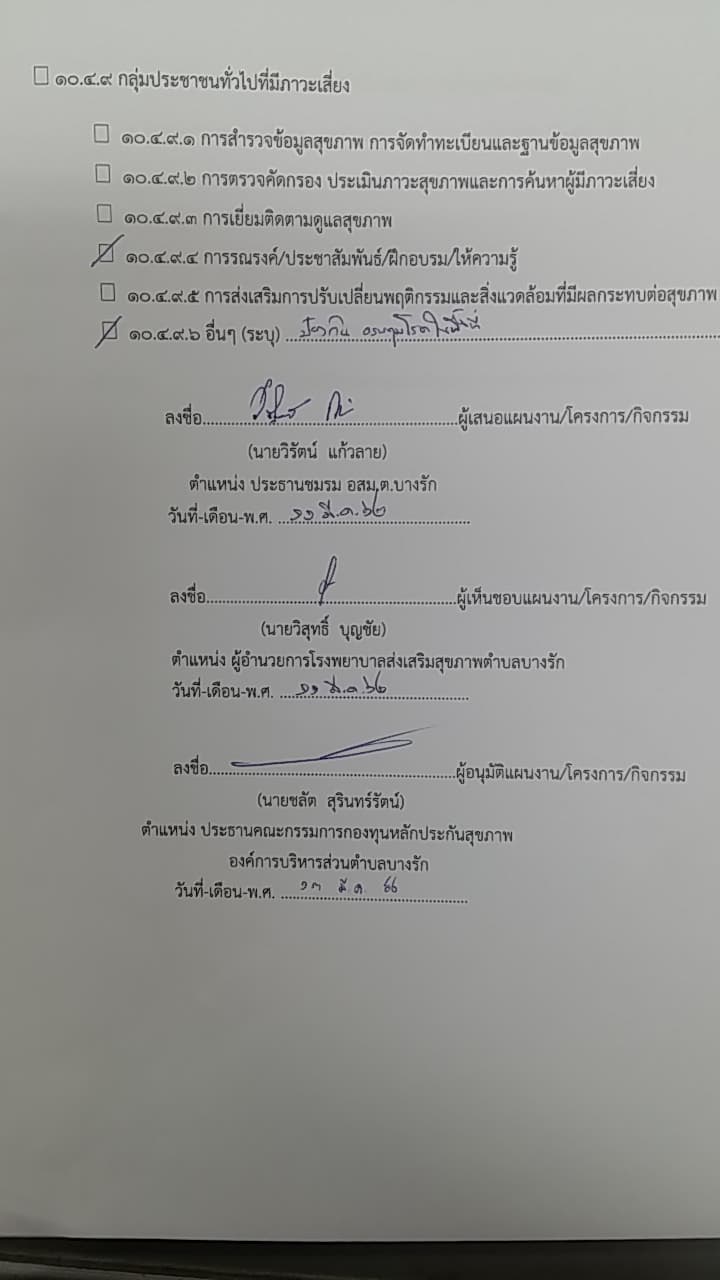 ตารางอบรมโครงการป้องกันและควบคุมโรคไข้เลือดออกณ โรงพยาบาลส่งเสริมสุขภาพตำบลบางรัก อำเภอเมืองตรัง จังหวัดตรังวันที่  ………………………………..09.00 น. –10.00 น.		สถานการณ์โรคไข้เลือดออก10.00 น. - 10.15 น.		พักรับประทานอาหารว่าง10.15 น. – 12.00น.		ความรู้เรื่องโรคไข้เลือดออกและโรคชิคุนกุนยาและการระบาดของโรค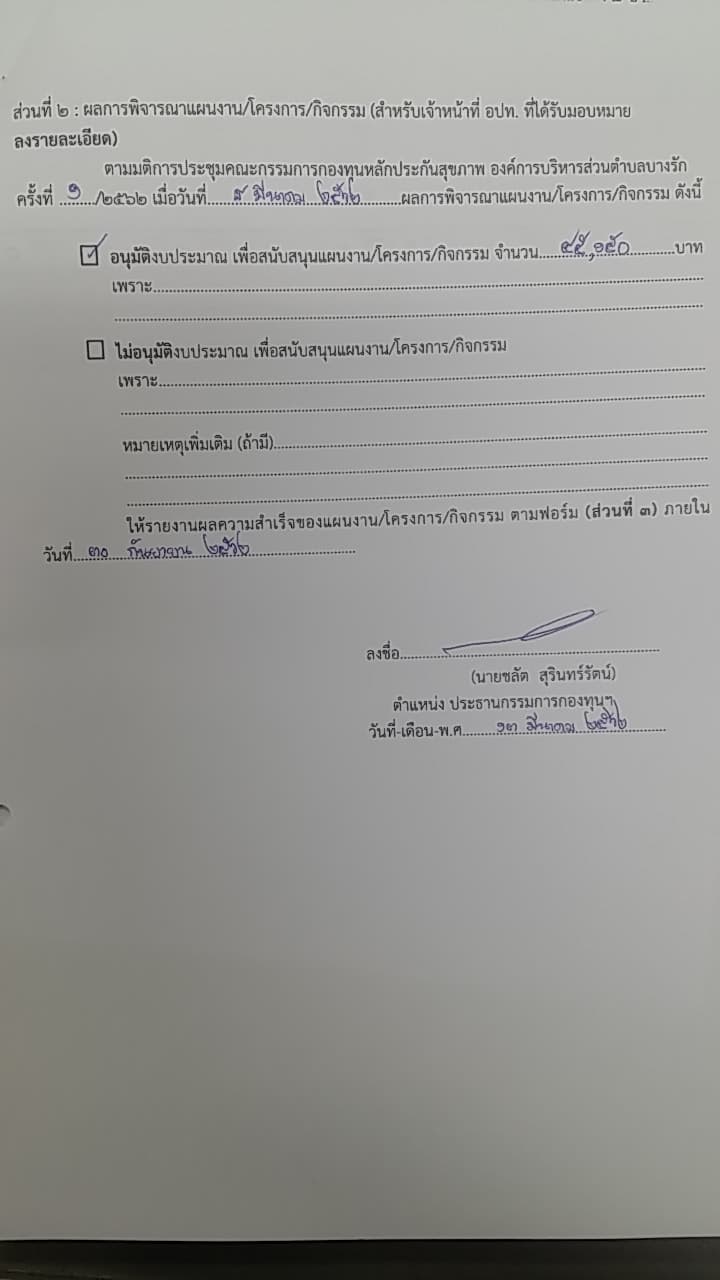 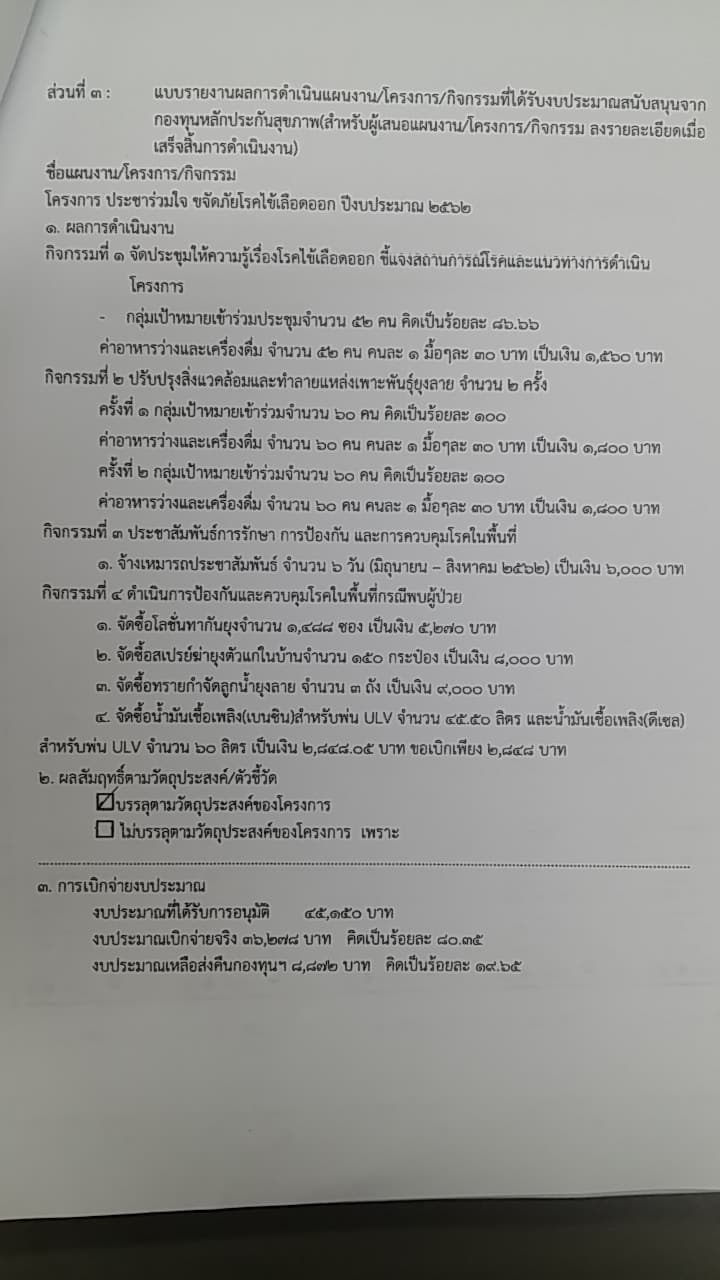 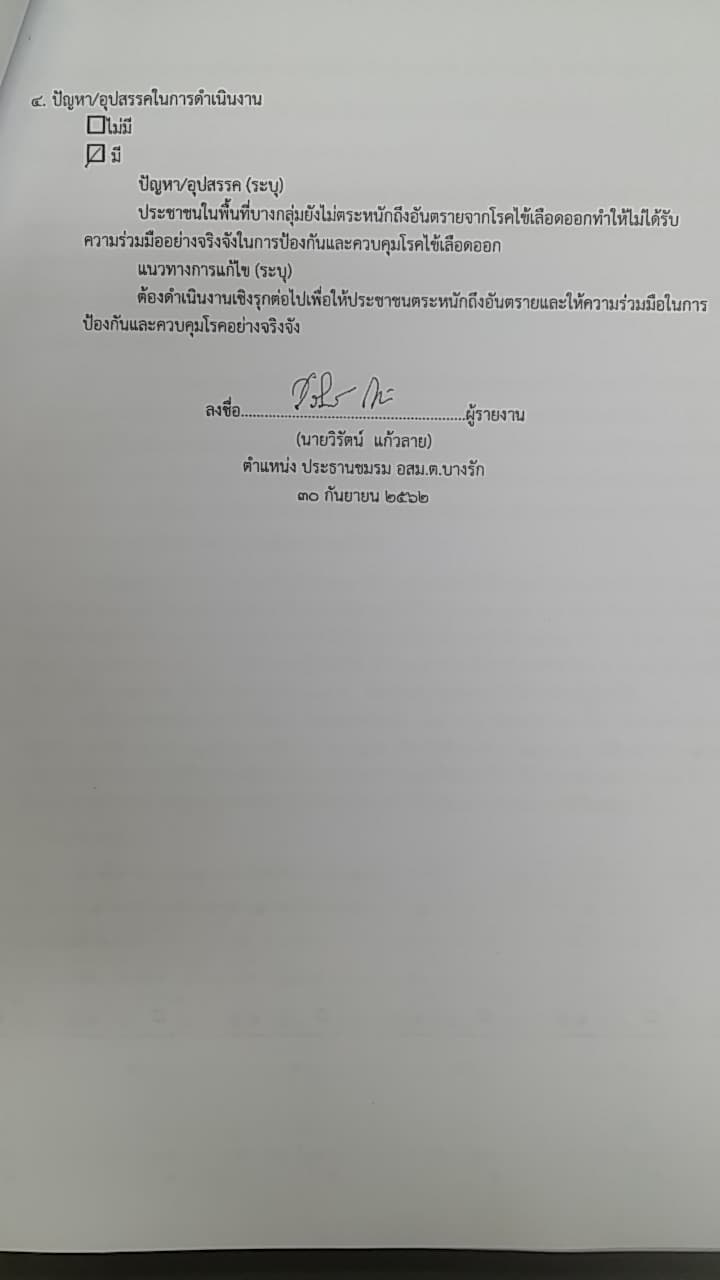 